July 3, 2020Dear Editor in Chief,I am pleased to submit an original research article entitled ”Distribution record of Musa borneensis var. sarawakensis and Musa campestris var. sarawakensis in West Kalimantan, Indonesia” by Ari Sunandar and Arif Didik Kurniawan  for consideration for publication in Journal of Tropical Biodiversity and Biotechnology.In this manuscript, we found Musa borneensis var. sarawakensis and Musa campestris var. sarawakensis in Bonti Sub-district, Sanggau district, West Kalimantan, Indonesia. Musa borneensis var. sarawakensis and Musa campestris var. sarawakensis in Bonti Sub-district were recognized as new distribution records. Previously, Musa borneensis was found in Sarawak, Malaysia and Sulawesi, Indonesia and Musa campestris was found in Sarawak, Malaysia and Singkawang, West Kalimantan, Indonesia.This manuscript has not been published and is not under consideration for publication to any other journal or any other type of publication (including web hosting) either by me or any of my co‐authors. Author(s) has read and agreed to the Ethical Guidelines.Thank you for your consideration.Sincerely,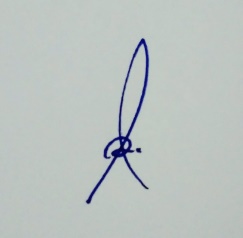 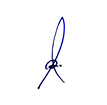 Ari SunandarBiology Education Program, Universitas Muhammadiyah Pontianak